CARES: Let’s Do Net Zero Off Electricity Grid Communities FundExpression of Interest formThis is the first part of the application process. Once you have submitted your expression of interest form and eligibility check and have discussed your idea with Local Energy Scotland then we will send you the full application to complete. 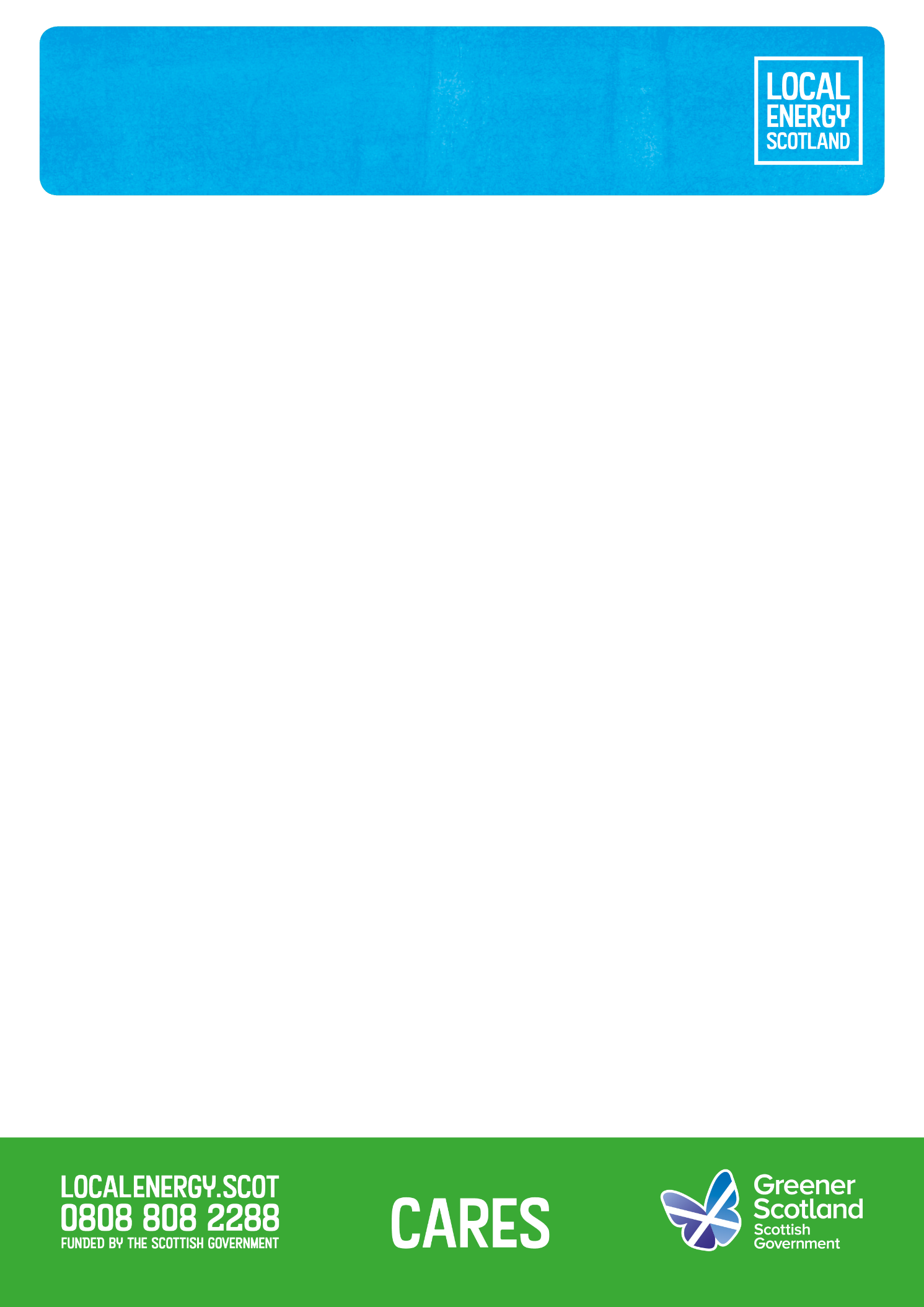 Please review the funding guidance where more detail on eligibility and the activities supported is provided.Please note that to apply for this fund you must be a community that currently operates an existing independent local grid electricity system1. These may be located on the Scottish mainland or island communities, for example: Canna, Eigg, Rum, Muck, Fair Isle, Foula and Knoydart.The Scottish Government’s CARES: Let’s Do Net Zero Off Electricity Grid Communities Fund is managed by Local Energy Scotland, who will support applicants. Local Energy Scotland are responsible for safeguarding public funds, this might mean stopping projects where unforeseen barriers or significant risks arise that are likely to prevent a successful outcome.Please keep your answers clear and concise, using bullet point lists where possible, so that each point is clearly made. Completed expressions of interest (in Microsoft Word format), together with any accompanying documentation, should be emailed to info@localenergy.scot by 31 January 2022.If you have any difficulty completing the application form, please contact us on 0808 808 2288 for assistance. Independent Local Grid – an electricity network, separate to the National Grid (National Grid being the main electricity transmission and distribution network serving the UK).Section 1 - Expression of interest Section 1 - Expression of interest Section 1 - Expression of interest Section 1 - Expression of interest Section 1 - Expression of interest Section 1 - Expression of interest Section 1 - Expression of interest Section 1 - Expression of interest Section 1 - Expression of interest Section 1 - Expression of interest Section 1 - Expression of interest Section 1 - Expression of interest Section 1 - Expression of interest 1.1Applicant organisationApplicant organisationName of applicant organisationName of applicant organisationName of applicant organisationRegistered address of organisationRegistered address of organisationRegistered address of organisationPostcodePostcodePostcodeLocal authority areaLocal authority areaLocal authority areaLegal status / Organisation structureLegal status / Organisation structureLegal status / Organisation structurePlease provide the following, or state "not applicable".Please provide the following, or state "not applicable".Please provide the following, or state "not applicable".Please provide the following, or state "not applicable".Please provide the following, or state "not applicable".Please provide the following, or state "not applicable".Please provide the following, or state "not applicable".Please provide the following, or state "not applicable".Please provide the following, or state "not applicable".Please provide the following, or state "not applicable".Please provide the following, or state "not applicable".Please provide the following, or state "not applicable".Please provide the following, or state "not applicable".Registration numberRegistration numberRegistration numberCharity numberCharity numberCharity numberName of legal parent organisationName of legal parent organisationName of legal parent organisationVAT numberVAT numberVAT numberIs your organisation able to reclaim VAT for costs associated with this project?Is your organisation able to reclaim VAT for costs associated with this project?Is your organisation able to reclaim VAT for costs associated with this project?Is your organisation able to reclaim VAT for costs associated with this project?Is your organisation able to reclaim VAT for costs associated with this project?Is your organisation able to reclaim VAT for costs associated with this project?Is your organisation able to reclaim VAT for costs associated with this project?YesYesNoPlease note: All costs in this application should be exclusive of VAT if you are able to reclaim VAT.Please note: All costs in this application should be exclusive of VAT if you are able to reclaim VAT.Please note: All costs in this application should be exclusive of VAT if you are able to reclaim VAT.Please note: All costs in this application should be exclusive of VAT if you are able to reclaim VAT.Please note: All costs in this application should be exclusive of VAT if you are able to reclaim VAT.Please note: All costs in this application should be exclusive of VAT if you are able to reclaim VAT.Please note: All costs in this application should be exclusive of VAT if you are able to reclaim VAT.Please note: All costs in this application should be exclusive of VAT if you are able to reclaim VAT.Please note: All costs in this application should be exclusive of VAT if you are able to reclaim VAT.Please note: All costs in this application should be exclusive of VAT if you are able to reclaim VAT.Please note: All costs in this application should be exclusive of VAT if you are able to reclaim VAT.Please note: All costs in this application should be exclusive of VAT if you are able to reclaim VAT.Please note: All costs in this application should be exclusive of VAT if you are able to reclaim VAT.Is your organisation a trading subsidiary? (maximum 150 words)Is your organisation a trading subsidiary? (maximum 150 words)Is your organisation a trading subsidiary? (maximum 150 words)Is your organisation a trading subsidiary? (maximum 150 words)Is your organisation a trading subsidiary? (maximum 150 words)Is your organisation a trading subsidiary? (maximum 150 words)Is your organisation a trading subsidiary? (maximum 150 words)Is your organisation a trading subsidiary? (maximum 150 words)Is your organisation a trading subsidiary? (maximum 150 words)Is your organisation a trading subsidiary? (maximum 150 words)Is your organisation a trading subsidiary? (maximum 150 words)Is your organisation a trading subsidiary? (maximum 150 words)Is your organisation a trading subsidiary? (maximum 150 words)If the applicant organisation is a trading subsidiary please provide details of the parent organisation/charity and details of the governance arrangements between the community companies.If the applicant organisation is a trading subsidiary please provide details of the parent organisation/charity and details of the governance arrangements between the community companies.If the applicant organisation is a trading subsidiary please provide details of the parent organisation/charity and details of the governance arrangements between the community companies.If the applicant organisation is a trading subsidiary please provide details of the parent organisation/charity and details of the governance arrangements between the community companies.If the applicant organisation is a trading subsidiary please provide details of the parent organisation/charity and details of the governance arrangements between the community companies.If the applicant organisation is a trading subsidiary please provide details of the parent organisation/charity and details of the governance arrangements between the community companies.If the applicant organisation is a trading subsidiary please provide details of the parent organisation/charity and details of the governance arrangements between the community companies.If the applicant organisation is a trading subsidiary please provide details of the parent organisation/charity and details of the governance arrangements between the community companies.If the applicant organisation is a trading subsidiary please provide details of the parent organisation/charity and details of the governance arrangements between the community companies.If the applicant organisation is a trading subsidiary please provide details of the parent organisation/charity and details of the governance arrangements between the community companies.If the applicant organisation is a trading subsidiary please provide details of the parent organisation/charity and details of the governance arrangements between the community companies.If the applicant organisation is a trading subsidiary please provide details of the parent organisation/charity and details of the governance arrangements between the community companies.If the applicant organisation is a trading subsidiary please provide details of the parent organisation/charity and details of the governance arrangements between the community companies.1.2Project summaryProject summaryProject title (please be concise)Project title (please be concise)Project title (please be concise)Project location name (or other identifier)Project location name (or other identifier)Project location name (or other identifier)Project location address Project location address Project location address Postcode Postcode Postcode Please provide a concise description and summary of your project (maximum 250 words)Please provide a concise description and summary of your project (maximum 250 words)Please provide a concise description and summary of your project (maximum 250 words)Please provide a concise description and summary of your project (maximum 250 words)Please provide a concise description and summary of your project (maximum 250 words)Please provide a concise description and summary of your project (maximum 250 words)Please provide a concise description and summary of your project (maximum 250 words)Please provide a concise description and summary of your project (maximum 250 words)Please provide a concise description and summary of your project (maximum 250 words)Please provide a concise description and summary of your project (maximum 250 words)Please provide a concise description and summary of your project (maximum 250 words)Please provide a concise description and summary of your project (maximum 250 words)Please provide a concise description and summary of your project (maximum 250 words)Please be concise, but please do include any background and ambitions related specifically to this project.  We appreciate you might be at an early stage so be clear if this is the case and provide rational as to why you are exploring the project.  Be clear about the development stage your project is at.Please be concise, but please do include any background and ambitions related specifically to this project.  We appreciate you might be at an early stage so be clear if this is the case and provide rational as to why you are exploring the project.  Be clear about the development stage your project is at.Please be concise, but please do include any background and ambitions related specifically to this project.  We appreciate you might be at an early stage so be clear if this is the case and provide rational as to why you are exploring the project.  Be clear about the development stage your project is at.Please be concise, but please do include any background and ambitions related specifically to this project.  We appreciate you might be at an early stage so be clear if this is the case and provide rational as to why you are exploring the project.  Be clear about the development stage your project is at.Please be concise, but please do include any background and ambitions related specifically to this project.  We appreciate you might be at an early stage so be clear if this is the case and provide rational as to why you are exploring the project.  Be clear about the development stage your project is at.Please be concise, but please do include any background and ambitions related specifically to this project.  We appreciate you might be at an early stage so be clear if this is the case and provide rational as to why you are exploring the project.  Be clear about the development stage your project is at.Please be concise, but please do include any background and ambitions related specifically to this project.  We appreciate you might be at an early stage so be clear if this is the case and provide rational as to why you are exploring the project.  Be clear about the development stage your project is at.Please be concise, but please do include any background and ambitions related specifically to this project.  We appreciate you might be at an early stage so be clear if this is the case and provide rational as to why you are exploring the project.  Be clear about the development stage your project is at.Please be concise, but please do include any background and ambitions related specifically to this project.  We appreciate you might be at an early stage so be clear if this is the case and provide rational as to why you are exploring the project.  Be clear about the development stage your project is at.Please be concise, but please do include any background and ambitions related specifically to this project.  We appreciate you might be at an early stage so be clear if this is the case and provide rational as to why you are exploring the project.  Be clear about the development stage your project is at.Please be concise, but please do include any background and ambitions related specifically to this project.  We appreciate you might be at an early stage so be clear if this is the case and provide rational as to why you are exploring the project.  Be clear about the development stage your project is at.Please be concise, but please do include any background and ambitions related specifically to this project.  We appreciate you might be at an early stage so be clear if this is the case and provide rational as to why you are exploring the project.  Be clear about the development stage your project is at.Please be concise, but please do include any background and ambitions related specifically to this project.  We appreciate you might be at an early stage so be clear if this is the case and provide rational as to why you are exploring the project.  Be clear about the development stage your project is at.Please provide an estimated timeline for your project (maximum 150 words)Please provide an estimated timeline for your project (maximum 150 words)Please provide an estimated timeline for your project (maximum 150 words)Please provide an estimated timeline for your project (maximum 150 words)Please provide an estimated timeline for your project (maximum 150 words)Please provide an estimated timeline for your project (maximum 150 words)Please provide an estimated timeline for your project (maximum 150 words)Please provide an estimated timeline for your project (maximum 150 words)Please provide an estimated timeline for your project (maximum 150 words)Please provide an estimated timeline for your project (maximum 150 words)Please provide an estimated timeline for your project (maximum 150 words)Please provide an estimated timeline for your project (maximum 150 words)Please provide an estimated timeline for your project (maximum 150 words)Provide your best estimate of the timeline for your project detailing key stages from your current position to your project being operational.  We appreciate these might be early estimates but be realistic based on your experience of delivering project in your community. Provide your best estimate of the timeline for your project detailing key stages from your current position to your project being operational.  We appreciate these might be early estimates but be realistic based on your experience of delivering project in your community. Provide your best estimate of the timeline for your project detailing key stages from your current position to your project being operational.  We appreciate these might be early estimates but be realistic based on your experience of delivering project in your community. Provide your best estimate of the timeline for your project detailing key stages from your current position to your project being operational.  We appreciate these might be early estimates but be realistic based on your experience of delivering project in your community. Provide your best estimate of the timeline for your project detailing key stages from your current position to your project being operational.  We appreciate these might be early estimates but be realistic based on your experience of delivering project in your community. Provide your best estimate of the timeline for your project detailing key stages from your current position to your project being operational.  We appreciate these might be early estimates but be realistic based on your experience of delivering project in your community. Provide your best estimate of the timeline for your project detailing key stages from your current position to your project being operational.  We appreciate these might be early estimates but be realistic based on your experience of delivering project in your community. Provide your best estimate of the timeline for your project detailing key stages from your current position to your project being operational.  We appreciate these might be early estimates but be realistic based on your experience of delivering project in your community. Provide your best estimate of the timeline for your project detailing key stages from your current position to your project being operational.  We appreciate these might be early estimates but be realistic based on your experience of delivering project in your community. Provide your best estimate of the timeline for your project detailing key stages from your current position to your project being operational.  We appreciate these might be early estimates but be realistic based on your experience of delivering project in your community. Provide your best estimate of the timeline for your project detailing key stages from your current position to your project being operational.  We appreciate these might be early estimates but be realistic based on your experience of delivering project in your community. Provide your best estimate of the timeline for your project detailing key stages from your current position to your project being operational.  We appreciate these might be early estimates but be realistic based on your experience of delivering project in your community. Provide your best estimate of the timeline for your project detailing key stages from your current position to your project being operational.  We appreciate these might be early estimates but be realistic based on your experience of delivering project in your community. 1.3Primary contact detailsPrimary contact detailsFirst nameFirst nameFirst nameLast nameLast nameLast namePosition in (relationship to) organisationPosition in (relationship to) organisationPosition in (relationship to) organisationEmail addressEmail addressEmail addressMain phone numberMain phone numberMain phone numberAlternative phone numberAlternative phone numberAlternative phone numberCorrespondence addressCorrespondence addressCorrespondence addressPreferred contact methodPreferred contact methodPreferred contact methodWould you like to receive news and announcements about CARES by email?Would you like to receive news and announcements about CARES by email?Would you like to receive news and announcements about CARES by email?Would you like to receive news and announcements about CARES by email?Would you like to receive news and announcements about CARES by email?Would you like to receive news and announcements about CARES by email?YesYesYesNo1.4Alternative contact detailsAlternative contact detailsFirst nameFirst nameFirst nameLast nameLast nameLast namePosition in (relationship to) organisationPosition in (relationship to) organisationPosition in (relationship to) organisationEmail addressEmail addressEmail addressPhone numberPhone numberPhone number1.5Marketing InformationMarketing InformationHow did you find out about this funding?How did you find out about this funding?How did you find out about this funding?Section 2 - Eligibility check Section 2 - Eligibility check Section 2 - Eligibility check Section 2 - Eligibility check Section 2 - Eligibility check Section 2 - Eligibility check Section 2 - Eligibility check Section 2 - Eligibility check Section 2 - Eligibility check Section 2 - Eligibility check Section 2 - Eligibility check Section 2 - Eligibility check Section 2 - Eligibility check 2.1Applicant organisation eligibilityApplicant organisation eligibilityPlease refer to our funding guidance for further detail.Please refer to our funding guidance for further detail.Please refer to our funding guidance for further detail.Please refer to our funding guidance for further detail.Please refer to our funding guidance for further detail.Please refer to our funding guidance for further detail.Please refer to our funding guidance for further detail.Please refer to our funding guidance for further detail.Please refer to our funding guidance for further detail.Please refer to our funding guidance for further detail.To confirm applicant organisation eligibility, please provide the following documents:To confirm applicant organisation eligibility, please provide the following documents:To confirm applicant organisation eligibility, please provide the following documents:To confirm applicant organisation eligibility, please provide the following documents:To confirm applicant organisation eligibility, please provide the following documents:To confirm applicant organisation eligibility, please provide the following documents:To confirm applicant organisation eligibility, please provide the following documents:To confirm applicant organisation eligibility, please provide the following documents:To confirm applicant organisation eligibility, please provide the following documents:To confirm applicant organisation eligibility, please provide the following documents:To confirm applicant organisation eligibility, please provide the following documents:To confirm applicant organisation eligibility, please provide the following documents:To confirm applicant organisation eligibility, please provide the following documents:Governing document e.g. ConstitutionGoverning document e.g. ConstitutionGoverning document e.g. ConstitutionGoverning document e.g. ConstitutionProvidedYesYesYesYesNoMost recent bank statementMost recent bank statementMost recent bank statementMost recent bank statementProvidedYesYesYesYesNoConfirmation of organisation’s authorisation for this applicationConfirmation of organisation’s authorisation for this applicationConfirmation of organisation’s authorisation for this applicationConfirmation of organisation’s authorisation for this applicationProvidedYesYesYesYesNoFor example, meeting minutes or email correspondence (not mandatory, only provide if readily available).For example, meeting minutes or email correspondence (not mandatory, only provide if readily available).For example, meeting minutes or email correspondence (not mandatory, only provide if readily available).For example, meeting minutes or email correspondence (not mandatory, only provide if readily available).For example, meeting minutes or email correspondence (not mandatory, only provide if readily available).For example, meeting minutes or email correspondence (not mandatory, only provide if readily available).For example, meeting minutes or email correspondence (not mandatory, only provide if readily available).For example, meeting minutes or email correspondence (not mandatory, only provide if readily available).For example, meeting minutes or email correspondence (not mandatory, only provide if readily available).For example, meeting minutes or email correspondence (not mandatory, only provide if readily available).For example, meeting minutes or email correspondence (not mandatory, only provide if readily available).For example, meeting minutes or email correspondence (not mandatory, only provide if readily available).For example, meeting minutes or email correspondence (not mandatory, only provide if readily available).Evidence of Primary Contact Position in OrganisationEvidence of Primary Contact Position in OrganisationEvidence of Primary Contact Position in OrganisationEvidence of Primary Contact Position in OrganisationProvidedYesYesYesYesNoThis may be minutes of an AGM, a list of Charity Trustees or an extract from OSCR or Companies House.This may be minutes of an AGM, a list of Charity Trustees or an extract from OSCR or Companies House.This may be minutes of an AGM, a list of Charity Trustees or an extract from OSCR or Companies House.This may be minutes of an AGM, a list of Charity Trustees or an extract from OSCR or Companies House.This may be minutes of an AGM, a list of Charity Trustees or an extract from OSCR or Companies House.This may be minutes of an AGM, a list of Charity Trustees or an extract from OSCR or Companies House.This may be minutes of an AGM, a list of Charity Trustees or an extract from OSCR or Companies House.This may be minutes of an AGM, a list of Charity Trustees or an extract from OSCR or Companies House.This may be minutes of an AGM, a list of Charity Trustees or an extract from OSCR or Companies House.This may be minutes of an AGM, a list of Charity Trustees or an extract from OSCR or Companies House.This may be minutes of an AGM, a list of Charity Trustees or an extract from OSCR or Companies House.This may be minutes of an AGM, a list of Charity Trustees or an extract from OSCR or Companies House.This may be minutes of an AGM, a list of Charity Trustees or an extract from OSCR or Companies House.A minimum of three, unrelated local people must be on your organisation’s management commit or board.A minimum of three, unrelated local people must be on your organisation’s management commit or board.A minimum of three, unrelated local people must be on your organisation’s management commit or board.A minimum of three, unrelated local people must be on your organisation’s management commit or board.A minimum of three, unrelated local people must be on your organisation’s management commit or board.A minimum of three, unrelated local people must be on your organisation’s management commit or board.A minimum of three, unrelated local people must be on your organisation’s management commit or board.A minimum of three, unrelated local people must be on your organisation’s management commit or board.A minimum of three, unrelated local people must be on your organisation’s management commit or board.A minimum of three, unrelated local people must be on your organisation’s management commit or board.A minimum of three, unrelated local people must be on your organisation’s management commit or board.A minimum of three, unrelated local people must be on your organisation’s management commit or board.A minimum of three, unrelated local people must be on your organisation’s management commit or board.Please confirm that this is the case using the appropriate box below.Please confirm that this is the case using the appropriate box below.Please confirm that this is the case using the appropriate box below.Please confirm that this is the case using the appropriate box below.Please confirm that this is the case using the appropriate box below.Please confirm that this is the case using the appropriate box below.Please confirm that this is the case using the appropriate box below.Please confirm that this is the case using the appropriate box below.Please confirm that this is the case using the appropriate box below.Please confirm that this is the case using the appropriate box below.Please confirm that this is the case using the appropriate box below.Please confirm that this is the case using the appropriate box below.Please confirm that this is the case using the appropriate box below.We confirm there are 3 unrelated, locally based committee or board members.We confirm there are 3 unrelated, locally based committee or board members.We confirm there are 3 unrelated, locally based committee or board members.We confirm there are 3 unrelated, locally based committee or board members.We confirm there are 3 unrelated, locally based committee or board members.We confirm there are 3 unrelated, locally based committee or board members.We confirm there are 3 unrelated, locally based committee or board members.We confirm there are 3 unrelated, locally based committee or board members.YesNoThis may be confirmed by Local Energy Scotland at the time of offer, if this application is successful.This may be confirmed by Local Energy Scotland at the time of offer, if this application is successful.This may be confirmed by Local Energy Scotland at the time of offer, if this application is successful.This may be confirmed by Local Energy Scotland at the time of offer, if this application is successful.This may be confirmed by Local Energy Scotland at the time of offer, if this application is successful.This may be confirmed by Local Energy Scotland at the time of offer, if this application is successful.This may be confirmed by Local Energy Scotland at the time of offer, if this application is successful.This may be confirmed by Local Energy Scotland at the time of offer, if this application is successful.This may be confirmed by Local Energy Scotland at the time of offer, if this application is successful.This may be confirmed by Local Energy Scotland at the time of offer, if this application is successful.This may be confirmed by Local Energy Scotland at the time of offer, if this application is successful.This may be confirmed by Local Energy Scotland at the time of offer, if this application is successful.This may be confirmed by Local Energy Scotland at the time of offer, if this application is successful.2.2Project location / site eligibilityProject location / site eligibilityPlease refer to our funding guidance for further detail.Please refer to our funding guidance for further detail.Please refer to our funding guidance for further detail.Please refer to our funding guidance for further detail.Please refer to our funding guidance for further detail.Please refer to our funding guidance for further detail.Please refer to our funding guidance for further detail.Please refer to our funding guidance for further detail.Please refer to our funding guidance for further detail.Please refer to our funding guidance for further detail.To allow us to confirm the project location is eligible, please answer the following:To allow us to confirm the project location is eligible, please answer the following:To allow us to confirm the project location is eligible, please answer the following:To allow us to confirm the project location is eligible, please answer the following:To allow us to confirm the project location is eligible, please answer the following:To allow us to confirm the project location is eligible, please answer the following:To allow us to confirm the project location is eligible, please answer the following:To allow us to confirm the project location is eligible, please answer the following:To allow us to confirm the project location is eligible, please answer the following:To allow us to confirm the project location is eligible, please answer the following:To allow us to confirm the project location is eligible, please answer the following:To allow us to confirm the project location is eligible, please answer the following:To allow us to confirm the project location is eligible, please answer the following:We operate the existing local independent grid electricity systemWe operate the existing local independent grid electricity systemWe operate the existing local independent grid electricity systemWe operate the existing local independent grid electricity systemWe operate the existing local independent grid electricity systemYesYesYesYesNo2.3Project ambitions eligibilityProject ambitions eligibilityPlease refer to our funding guidance for further detail.Please refer to our funding guidance for further detail.Please refer to our funding guidance for further detail.Please refer to our funding guidance for further detail.Please refer to our funding guidance for further detail.Please refer to our funding guidance for further detail.Please refer to our funding guidance for further detail.Please refer to our funding guidance for further detail.Please refer to our funding guidance for further detail.Please refer to our funding guidance for further detail.Please provide a brief description of how your project aligns with the CARES priorities.Please provide a brief description of how your project aligns with the CARES priorities.Please provide a brief description of how your project aligns with the CARES priorities.Please provide a brief description of how your project aligns with the CARES priorities.Please provide a brief description of how your project aligns with the CARES priorities.Please provide a brief description of how your project aligns with the CARES priorities.Please provide a brief description of how your project aligns with the CARES priorities.Please provide a brief description of how your project aligns with the CARES priorities.Please provide a brief description of how your project aligns with the CARES priorities.Please provide a brief description of how your project aligns with the CARES priorities.Please provide a brief description of how your project aligns with the CARES priorities.Please provide a brief description of how your project aligns with the CARES priorities.Please provide a brief description of how your project aligns with the CARES priorities.Please review CARES priorities, which are detailed in our guidance.Please review CARES priorities, which are detailed in our guidance.Please review CARES priorities, which are detailed in our guidance.Please review CARES priorities, which are detailed in our guidance.Please review CARES priorities, which are detailed in our guidance.Please review CARES priorities, which are detailed in our guidance.Please review CARES priorities, which are detailed in our guidance.Please review CARES priorities, which are detailed in our guidance.Please review CARES priorities, which are detailed in our guidance.Please review CARES priorities, which are detailed in our guidance.Please review CARES priorities, which are detailed in our guidance.Please review CARES priorities, which are detailed in our guidance.Please review CARES priorities, which are detailed in our guidance.Please select the Local Energy Policy Statement principle(s) that most strongly aligns with your project and add a short explanation below. For further information about the Local Energy Policy Statement principles please visit our websitePlease select the Local Energy Policy Statement principle(s) that most strongly aligns with your project and add a short explanation below. For further information about the Local Energy Policy Statement principles please visit our websitePlease select the Local Energy Policy Statement principle(s) that most strongly aligns with your project and add a short explanation below. For further information about the Local Energy Policy Statement principles please visit our websitePlease select the Local Energy Policy Statement principle(s) that most strongly aligns with your project and add a short explanation below. For further information about the Local Energy Policy Statement principles please visit our websitePlease select the Local Energy Policy Statement principle(s) that most strongly aligns with your project and add a short explanation below. For further information about the Local Energy Policy Statement principles please visit our websitePlease select the Local Energy Policy Statement principle(s) that most strongly aligns with your project and add a short explanation below. For further information about the Local Energy Policy Statement principles please visit our websitePlease select the Local Energy Policy Statement principle(s) that most strongly aligns with your project and add a short explanation below. For further information about the Local Energy Policy Statement principles please visit our websitePlease select the Local Energy Policy Statement principle(s) that most strongly aligns with your project and add a short explanation below. For further information about the Local Energy Policy Statement principles please visit our websitePlease select the Local Energy Policy Statement principle(s) that most strongly aligns with your project and add a short explanation below. For further information about the Local Energy Policy Statement principles please visit our websitePlease select the Local Energy Policy Statement principle(s) that most strongly aligns with your project and add a short explanation below. For further information about the Local Energy Policy Statement principles please visit our websitePlease select the Local Energy Policy Statement principle(s) that most strongly aligns with your project and add a short explanation below. For further information about the Local Energy Policy Statement principles please visit our websitePlease select the Local Energy Policy Statement principle(s) that most strongly aligns with your project and add a short explanation below. For further information about the Local Energy Policy Statement principles please visit our websitePlease select the Local Energy Policy Statement principle(s) that most strongly aligns with your project and add a short explanation below. For further information about the Local Energy Policy Statement principles please visit our websiteThemeThemePrinciplePrinciplePrinciplePrinciplePrinciplePrinciplePrinciplePrincipleTick boxTick boxTick boxPeoplePeopleEarly engagement with consumers at the centreEarly engagement with consumers at the centreEarly engagement with consumers at the centreEarly engagement with consumers at the centreEarly engagement with consumers at the centreEarly engagement with consumers at the centreEarly engagement with consumers at the centreEarly engagement with consumers at the centrePeoplePeopleConsider needs of different groupsConsider needs of different groupsConsider needs of different groupsConsider needs of different groupsConsider needs of different groupsConsider needs of different groupsConsider needs of different groupsConsider needs of different groupsPlacesPlacesReflect the local areaReflect the local areaReflect the local areaReflect the local areaReflect the local areaReflect the local areaReflect the local areaReflect the local areaPlacesPlacesCollaborative and partnership workingCollaborative and partnership workingCollaborative and partnership workingCollaborative and partnership workingCollaborative and partnership workingCollaborative and partnership workingCollaborative and partnership workingCollaborative and partnership workingNetworks and infrastructureNetworks and infrastructureResilient and secure systems, which use existing energy infrastructureResilient and secure systems, which use existing energy infrastructureResilient and secure systems, which use existing energy infrastructureResilient and secure systems, which use existing energy infrastructureResilient and secure systems, which use existing energy infrastructureResilient and secure systems, which use existing energy infrastructureResilient and secure systems, which use existing energy infrastructureResilient and secure systems, which use existing energy infrastructureNetworks and infrastructureNetworks and infrastructureWhole energy system approachWhole energy system approachWhole energy system approachWhole energy system approachWhole energy system approachWhole energy system approachWhole energy system approachWhole energy system approachPathway to commercialisationPathway to commercialisationPrioritise viable and replicable projectsPrioritise viable and replicable projectsPrioritise viable and replicable projectsPrioritise viable and replicable projectsPrioritise viable and replicable projectsPrioritise viable and replicable projectsPrioritise viable and replicable projectsPrioritise viable and replicable projectsPathway to commercialisationPathway to commercialisationIdentify low regret options (ie. low cost/high benefits)Identify low regret options (ie. low cost/high benefits)Identify low regret options (ie. low cost/high benefits)Identify low regret options (ie. low cost/high benefits)Identify low regret options (ie. low cost/high benefits)Identify low regret options (ie. low cost/high benefits)Identify low regret options (ie. low cost/high benefits)Identify low regret options (ie. low cost/high benefits)OpportunityOpportunityCreate jobs and develop supply chainsCreate jobs and develop supply chainsCreate jobs and develop supply chainsCreate jobs and develop supply chainsCreate jobs and develop supply chainsCreate jobs and develop supply chainsCreate jobs and develop supply chainsCreate jobs and develop supply chainsOpportunityOpportunityRe-training and upskilling of Scottish workforceRe-training and upskilling of Scottish workforceRe-training and upskilling of Scottish workforceRe-training and upskilling of Scottish workforceRe-training and upskilling of Scottish workforceRe-training and upskilling of Scottish workforceRe-training and upskilling of Scottish workforceRe-training and upskilling of Scottish workforceBenefit to the local community (max 100 words)Benefit to the local community (max 100 words)Benefit to the local community (max 100 words)Benefit to the local community (max 100 words)Benefit to the local community (max 100 words)Benefit to the local community (max 100 words)Benefit to the local community (max 100 words)Benefit to the local community (max 100 words)Benefit to the local community (max 100 words)Benefit to the local community (max 100 words)Benefit to the local community (max 100 words)Benefit to the local community (max 100 words)Benefit to the local community (max 100 words)It is important that your project benefits the local community. Benefits can be financial and non-financial.It is important that your project benefits the local community. Benefits can be financial and non-financial.It is important that your project benefits the local community. Benefits can be financial and non-financial.It is important that your project benefits the local community. Benefits can be financial and non-financial.It is important that your project benefits the local community. Benefits can be financial and non-financial.It is important that your project benefits the local community. Benefits can be financial and non-financial.It is important that your project benefits the local community. Benefits can be financial and non-financial.It is important that your project benefits the local community. Benefits can be financial and non-financial.It is important that your project benefits the local community. Benefits can be financial and non-financial.It is important that your project benefits the local community. Benefits can be financial and non-financial.It is important that your project benefits the local community. Benefits can be financial and non-financial.It is important that your project benefits the local community. Benefits can be financial and non-financial.It is important that your project benefits the local community. Benefits can be financial and non-financial.Please describe the local benefits anticipated as a result of your project.Please describe the local benefits anticipated as a result of your project.Please describe the local benefits anticipated as a result of your project.Please describe the local benefits anticipated as a result of your project.Please describe the local benefits anticipated as a result of your project.Please describe the local benefits anticipated as a result of your project.Please describe the local benefits anticipated as a result of your project.Please describe the local benefits anticipated as a result of your project.Please describe the local benefits anticipated as a result of your project.Please describe the local benefits anticipated as a result of your project.Please describe the local benefits anticipated as a result of your project.Please describe the local benefits anticipated as a result of your project.Please describe the local benefits anticipated as a result of your project.Community engagement (max 100 words)Community engagement (max 100 words)Community engagement (max 100 words)Community engagement (max 100 words)Community engagement (max 100 words)Community engagement (max 100 words)Community engagement (max 100 words)Community engagement (max 100 words)Community engagement (max 100 words)Community engagement (max 100 words)Community engagement (max 100 words)Community engagement (max 100 words)Community engagement (max 100 words)Where appropriate, projects should aspire to be inclusive and encourage action towards net zero.Where appropriate, projects should aspire to be inclusive and encourage action towards net zero.Where appropriate, projects should aspire to be inclusive and encourage action towards net zero.Where appropriate, projects should aspire to be inclusive and encourage action towards net zero.Where appropriate, projects should aspire to be inclusive and encourage action towards net zero.Where appropriate, projects should aspire to be inclusive and encourage action towards net zero.Where appropriate, projects should aspire to be inclusive and encourage action towards net zero.Where appropriate, projects should aspire to be inclusive and encourage action towards net zero.Where appropriate, projects should aspire to be inclusive and encourage action towards net zero.Where appropriate, projects should aspire to be inclusive and encourage action towards net zero.Where appropriate, projects should aspire to be inclusive and encourage action towards net zero.Where appropriate, projects should aspire to be inclusive and encourage action towards net zero.Where appropriate, projects should aspire to be inclusive and encourage action towards net zero.Please describe your approach to engaging with the wider community at all stages of your project.Please describe your approach to engaging with the wider community at all stages of your project.Please describe your approach to engaging with the wider community at all stages of your project.Please describe your approach to engaging with the wider community at all stages of your project.Please describe your approach to engaging with the wider community at all stages of your project.Please describe your approach to engaging with the wider community at all stages of your project.Please describe your approach to engaging with the wider community at all stages of your project.Please describe your approach to engaging with the wider community at all stages of your project.Please describe your approach to engaging with the wider community at all stages of your project.Please describe your approach to engaging with the wider community at all stages of your project.Please describe your approach to engaging with the wider community at all stages of your project.Please describe your approach to engaging with the wider community at all stages of your project.Please describe your approach to engaging with the wider community at all stages of your project.Have you received funding through CARES in the past? (if "yes" please detail)Have you received funding through CARES in the past? (if "yes" please detail)Have you received funding through CARES in the past? (if "yes" please detail)Have you received funding through CARES in the past? (if "yes" please detail)Have you received funding through CARES in the past? (if "yes" please detail)Have you received funding through CARES in the past? (if "yes" please detail)Have you received funding through CARES in the past? (if "yes" please detail)Have you received funding through CARES in the past? (if "yes" please detail)YesNo